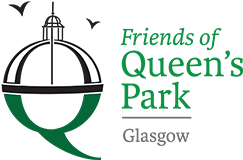 Friends of Queens Park - AgendaMeeting Tuesday 15th March,  2022 at 7pm – Wellcroft Bowling Club, Glasgow  Meeting AgendaWelcome to Visitors – Registration							SDApproval of Previous Minutes   								SDMatters Arising – Park Working Group							SD Treasurer’s Report		   							           GMc  Volunteering											JM/SR 							 Funding applications – Area Partnership, Ross & Liddell, Awards for All                JMPriority Park Areas – Rose Garden, Raised bed, Queen Vic, Wild-life Rockery	SRSuccession Planning – Chairperson 							SDQueen’s Park Arena – update								SD  Park Lighting 										SR													AOB												ALL												Date of next meeting to be decided - Wellcroft Bowling Club  * To ease printing costs could you please bring your own copies of Minutes and Agendas 